Publicado en Madrid el 17/05/2023 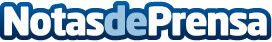 Libertex se mantiene en cabeza e incorpora los CFD de la innovadora divisa Arbitrum a su plataforma de tradingArbitrum es una solución de escalado con protocolo de capa dos para Ethereum, que dispone de su propia blockchainDatos de contacto:Noelia Perlacia915191005Nota de prensa publicada en: https://www.notasdeprensa.es/libertex-se-mantiene-en-cabeza-e-incorpora-los Categorias: Finanzas Madrid Criptomonedas-Blockchain Innovación Tecnológica http://www.notasdeprensa.es